Prezydent Miasta Pruszkowa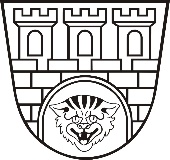 Zarządzenie nr 156/2022Prezydenta Miasta Pruszkowaz dnia 22 czerwca 2022 r.w sprawie powołania Komisji Egzaminacyjnej do przeprowadzenia egzaminu kończącego służbę przygotowawczą w Urzędzie Miasta Pruszkowa.Na podstawie art. 33 ust. 3 oraz z art. 11a ust. 3 ustawy z dnia 8 marca 1990 r. o samorządzie gminnym (t.j. Dz. U. z 2022 r. poz. 559 z późn. zm.) w związku z  art. 19 ustawy z dnia
21 listopada 2008 r. o  pracownikach  samorządowych (t.j. Dz. U. z 2022 r. poz. 530)
oraz § 8 ust. 2 Zarządzenia nr 101/2009 Prezydenta Miasta Pruszkowa z dnia 17.06.2009 r. 
w sprawie szczegółowego sposobu przeprowadzania służby przygotowawczej 
i organizowania egzaminu kończącego tę służbę w Urzędzie Miasta Pruszkowa (z późn. zm.) zarządzam, co następuje:§ 1Powołuję Komisję Egzaminacyjną do przeprowadzenia egzaminu kończącego 
służbę przygotowawczą w Urzędzie Miasta Pruszkowa, Pani Marii Nowak
w następującym  składzie:				  		   § 2Komisja przeprowadzi egzamin zgodnie z Zarządzeniem Nr 101/2009 Prezydenta Miasta Pruszkowa z dnia 17.06.2009 r. w sprawie szczegółowego sposobu przeprowadzania służby przygotowawczej i organizowania egzaminu kończącego tę służbę w Urzędzie Miasta Pruszkowa (z późn. zm.).§ 3  Komisja rozpocznie pracę w dniu 22 czerwca 2022 r.§ 4Zarządzenie wchodzi w życie z dniem podpisania.Prezydent Miasta Pruszkowa Paweł Makuch                                                                                                Przewodniczący:Członkowie :Konrad SipieraKarolina Sorbian-    JamiołkowskaAndrzej Guzik
Monika Pykało           Zastępca Prezydenta Sekretarz Miasta 
Naczelnik Wydział Geodezji, Mienia i Estetyki MiastaStarszy Inspektor Wydział Organizacyjny